Publicado en Madrid el 30/07/2018 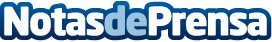 Antonio Llorens: "Serunion continúa apostando por un futuro sostenible en el sector del catering y el vending"Con la creación de sus máquinas expendedoras ‘eco’ y el lanzamiento del Positive Foodprint Plan, la compañía reafirma su compromiso con el consumo responsable y la sostenibilidad medioambientalDatos de contacto:Serunion93 228 95 55Nota de prensa publicada en: https://www.notasdeprensa.es/antonio-llorens-serunion-continua-apostando Categorias: Nacional Cataluña Ecología Restauración Recursos humanos Consumo http://www.notasdeprensa.es